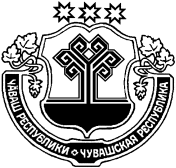 Об оптимизации штатной численности работников муниципальных учреждений Цивильского района Чувашской Республики, занятых в сфере культуры.В целях обеспечения дифференциации оплаты труда основного и прочего персонала, а также оптимизации расходов на прочий обслуживающий персонал учреждений культуры Цивильского района Чувашской Республики в соответствии с Планом мероприятий («дорожная карта») «Изменения в отраслях социальной сферы, направленные на повышение эффективности сферы культуры», утвержденным постановлением администрации Цивильского района Чувашской Республики от 09 апреля 2013 года № 281, администрация Цивильского района ПОСТАНОВЛЯЕТ:1. Рекомендовать директору Муниципального бюджетного учреждения культуры «Районный центр развития культуры и библиотечного обслуживания», главам городского и сельских поселений Цивильского района в порядке, установленном действующим трудовым законодательством, внести изменения в штатное расписание, рассмотреть возможность оптимизации расходов на прочий обслуживающий персонал муниципальных учреждений культуры, расположенных на их территории и принять аналогичные нормативные правовые акты.                                                                                                                                            2. Контроль за выполнением настоящего постановления возложить на отдел образования и социального развития администрации Цивильского района.Глава администрацииЦивильского района                                                                                 С.Г. АртамоновУправляющий деламиадминистрации района				Г. Н. Солоденова«____» июля .Зав. сектором юридической службы администрации Цивильского районаТ. Ю. Иванова           «____» июля .Зам. главы - начальник отдела образованияи социального развития                                                А. В. Волчкова«____» июля .Ч+ВАШ  РЕСПУБЛИКИЁ/РП, РАЙОН/ЧУВАШСКАЯ РЕСПУБЛИКА ЦИВИЛЬСКИЙ РАЙОНЁ/РП, РАЙОН АДМИНИСТРАЦИЙ/ЙЫШ+НУ2014 ё? июлен 24 м\ш\ 693 №Ё\рп. ХулиАДМИНИСТРАЦИЯЦИВИЛЬСКОГО РАЙОНАПОСТАНОВЛЕНИЕ24 июля 2014 года №693г. Цивильск